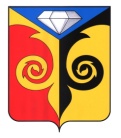 СОВЕТ ДЕПУТАТОВМЕДВЕДЕВСКОГО СЕЛЬСКОГО ПОСЕЛЕНИЯКусинского муниципального районаЧелябинской областиРЕШЕНИЕ22.11.2019г.  №  29ОБ УТВЕРЖДЕНИИ ПОЛОЖЕНИЯ "О МУНИЦИПАЛЬНОЙ КАЗНЕ МУНИЦИПАЛЬНОГО ОБРАЗОВАНИЯ — МЕДВЕДЁВСКОЕ  СЕЛЬСКОЕ ПОСЕЛЕНИЕ КУСИНСКОГОМУНИЦИПАЛЬНОГО РАЙОНА"Руководствуясь Гражданским кодексом РФ, Федеральным законом от 06.10.2003 N 131-ФЗ "Об общих принципах организации местного самоуправления в Российской Федерации", Уставом муниципального образования-Медведёвское  сельское поселение  РЕШАЕТ :Утвердить Положение "О муниципальной казне муниципального образования- Медведёвское  сельское поселение Кусинского муниципального района" (приложение).Председатель Совета депутатов                                                   Н.М.АнюхинаМедведёвского  сельского поселенияПриложениек решению Совета депутатовмуниципального образования-Медведёвское  сельское поселение		Кусинского муниципального района   от «___» _________ 20__ года № _____	Положение об имуществе казны Муниципального образования – Медведёвское  сельское поселение Кусинского муниципального района Раздел I. Общие положенияСтатья 1. Основные понятия, используемые в документе1.1. В Положении применяются следующие основные понятия:Имущество казны — движимое и недвижимое имущество, находящееся в собственности муниципального образования – Медведёвское  сельское поселение Кусинского муниципального района Челябинской области. Данное имущество не закреплено за муниципальными унитарными предприятиями, казенными предприятиями, муниципальными или автономными учреждениями.Учет объектов муниципальной казны — сбор, регистрация и обобщение информации о муниципальной казне.Объект учета — объект муниципальной казны, в отношении которого осуществляется учет и сведения о котором подлежат внесению в Реестр объектов муниципальной собственности.Ликвидация объекта — действия, предпринятые по решению собственника, при которых объект прекращает свое существование.	Реестр объектов казны — информационная система, содержащая перечень объектов учета и сведения, характеризующие эти объекты.Ведение Реестра — внесение в Реестр сведений об объектах учета, обновление этих сведений и исключение их из Реестра.	Статья 2. Правовая основа создания имущества казныПравовую основу создания имущества казны составляют Конституция Российской Федерации, Гражданский кодекс Российской Федерации, Закон от 6 октября 2003 г. № 131-ФЗ, настоящее Положение и иные нормативно-правовыми актами РФ, правовыми актами субъекта РФ или муниципального образования – Медведёвское сельское поселение Кусинского муниципального района Челябинской области.Статья 3. Основания отнесения объектов имущества к казнеОснования отнесения имущества к казне:	- отсутствие закрепления за муниципальными предприятиями и учреждениями в хозяйственном ведении или в оперативном управлении муниципального имущества, построенного или приобретенного за счет средств соответствующего бюджета;	- отсутствие собственника имущества, отказ собственника от имущества или утрата собственником права на имущество по иным основаниям, предусмотренным действующим законодательством, на которое в случаях и в порядке, установленном действующим законодательством, приобретено право муниципальной собственности;	- изъятие излишнего, неиспользуемого либо используемого не по назначению имущества, закрепленного за учреждением на праве оперативного управления;	- иные основания, предусмотренные действующим законодательством.Статья 4. Цели формирования имущества казны	1. Целями формирования имущества казны являются укрепление экономической основы, создание экономических предпосылок для разработки и реализации новых подходов к управлению имуществом, повышение доходов бюджета от эффективного использования объектов имущества казны.	2. Объекты имущества казны предназначены для обеспечения:	- безопасного и эффективного функционирования инфраструктуры;	- комплексного экономического и социального развития;	- реализации государственных и муниципальных задач и функций в соответствии с нормативно-правовыми актами РФ, правовыми актами субъекта РФ или муниципального образования – Медведёвское  сельское поселение Кусинского муниципального района Челябинской области.	3.	Целями создания имущества казны являются также повышение эффективности управления имуществом, находящимся в муниципальной собственности, вовлечение его в гражданский оборот, совершенствование системы его учета, сохранности и содержания.Статья 5. Состав имущества казныК казне относится следующее имущество: Недвижимое имущество: земельные участки; здания, строения, нежилые помещения; объекты жилищного фонда;4)	 объекты инженерного и коммунального назначения; объекты природопользования; иные объекты. 	Движимое имущество: акции и доли участия в уставных капиталах хозяйствующих субъектов; станки и оборудование, машины и механизмы и т. п.; транспортные средства; архивные фонды и вещественные источники; драгоценные металлы, природные и драгоценные камни; движимые культурные ценности; иные объекты.		Статья 6. Органы, осуществляющие правомочия в отношении объектов казныОрганом, который уполномочен совершать действия в отношении объектов имущества казны муниципального образования – Медведёвское  сельское поселение Кусинского муниципального района Челябинской области является администрация  Медведёвского  сельского поселения.Раздел II. Формирование имущества казныСтатья 7. Включение объектов в казну1. Включению в состав имущества казны подлежат объекты, в том числе:	- созданные за счет соответствующего бюджета, за исключением объектов, созданных за счет средств бюджета, предоставленных в виде субвенций, субсидий, в том числе на выделение грантов и материальной поддержки;	- приобретенные на основании договоров купли-продажи и иных договоров о передаче объектов в собственность муниципального образования - Медведёвское сельское поселение Кусинского муниципального района Челябинской области;	- переданные в собственность муниципального образования - Медведёвское  сельское поселение Кусинского муниципального района Челябинской области на основании нормативно-правовых актов РФ о разграничении государственной собственности на федеральную собственность, собственность субъектов Российской Федерации, муниципальную собственность переданные в собственность муниципального образования -  Медведёвское  сельское поселение Кусинского муниципального района Челябинской области на основании нормативно-правовых актов РФ о разграничении полномочий по вопросам совместного ведения Российской Федерации, субъекта РФ, муниципального образования Кусинский муниципальный район Челябинской области и муниципального образования – Медведёвское  сельское поселение Кусинского муниципального района Челябинской области;	- признанные в установленном порядке бесхозяйными и поступившие в этой связи в собственность муниципального образования Кусинский муниципальный район Челябинской области в порядке, установленном в соответствии с нормативно-правовыми актами РФ, правовыми актами субъекта РФ или муниципального образования – Медведёвское  сельское поселение Кусинского муниципального района Челябинской области;	- приобретенные муниципальным образованием – Медведёвское  сельское поселение Кусинского муниципального района Челябинской области в порядке признания права собственности по судебному решению или иным основаниям в соответствии с нормативно-правовыми актами РФ, правовыми актами субъекта РФ или муниципального образования – Медведёвское  сельское поселение Кусинского муниципального района Челябинской области;	2. Объект признается находящимся в казне с момента возникновения права собственности на этот объект.	3. Формирование имущества казны осуществляется:	- созданием новых объектов за счет средств соответствующего бюджета;	- приобретением в собственность объектов на основании договоров купли-продажи и иных договоров о передаче объектов в собственность;	- изъятием объектов из имущественных комплексов муниципальных унитарных предприятий, казенных предприятий и муниципальных учреждений в порядке, определенном нормативно-правовыми актами РФ, правовыми актами субъекта РФ, муниципального образования Кусинский муниципальный район Челябинской области или муниципального образования – Медведёвское  сельское поселение Кусинского муниципального района Челябинской области; 	- за счет перехода прав на имущество по решению суда, в том числе невостребованного имущества, оставшегося после погашения требований кредиторов организации-должника, или иным основаниям в соответствии с нормативно-правовыми актами РФ, правовыми актами субъекта РФ, муниципального образования Кусинский муниципальный район Челябинской области или муниципального образования – Медведёвское  сельское поселение Кусинского муниципального района Челябинской области;	- за счет иных источников, предусмотренных нормативно-правовыми актами РФ, правовыми актами субъекта РФ, муниципального образования Кусинский муниципальный район Челябинской области или муниципального образования – Медведёвское  сельское поселение Кусинского муниципального района Челябинской области.Статья 8. Выбытие объектов из имущества казны1. Выбытие объектов из имущества казны осуществляется в соответствии с нормативно-правовыми актами РФ, правовыми актами субъекта РФ или муниципального образования Кусинский муниципальный район Челябинской области.	2. Приватизация объектов имущества казны осуществляется в соответствии с нормативно-правовыми актами РФ, правовыми актами субъекта РФ, муниципального образования Кусинский муниципальный район Челябинской области или муниципального образования – Медведёвское  сельское поселение Кусинского муниципального района Челябинской области;3. Объекты имущества казны, не подлежащие отчуждению, определяются нормативно-правовыми актами РФ, правовыми актами субъекта РФ, муниципального образования Кусинский муниципальный район Челябинской области или муниципального образования – Медведёвское  сельское поселение Кусинского муниципального района Челябинской области;4. Выбытие объектов из казны осуществляется:	- передачей объектов муниципальным унитарным предприятиям на праве хозяйственного ведения, муниципальным казенным предприятиям и муниципальным учреждениям на праве оперативного управления;	- передачей объектов в собственность Российской Федерации, субъекта РФ или муниципальных образований в пределах муниципального образования - Петрозаводское сельское поселение Кусинского муниципального района Челябинской области в соответствии с нормативно-правовыми актами РФ, правовыми актами субъекта РФ или муниципального образования -  Медведёвское сельское поселение Кусинского муниципального района Челябинской области;	- в рамках гражданско-правовых сделок (приватизация, продажа, дарение и другие);	- при исполнении судебных решений;	- при гибели (уничтожении) объектов;	- при ликвидации объектов; 	- в иных предусмотренных федеральным законодательством случаях.Раздел III. Распоряжение имуществом казныСтатья 9. Порядок и способы распоряжения имуществом казны	1. Порядок распоряжения объектами имущества казны устанавливается руководством муниципального образования Кусинский муниципальный район Челябинской области и муниципальным образованием – Медведёвское  сельское поселение Кусинского муниципального района Челябинской области в соответствии с нормативно-правовыми актами РФ, правовыми актами субъекта РФ, муниципального образования Кусинский муниципальный район Челябинской области или муниципального образования -   Медведёвское сельское поселение Кусинского муниципального района Челябинской области.	2. Распоряжение объектами имущества казны производится органами исполнительной власти, на это уполномоченными.	3. Основными способами распоряжения объектами имущества казны, за исключением объектов жилищного фонда, являются:	- распределение объектов имущества казны в хозяйственное ведение муниципальных унитарных предприятий и оперативное управление муниципальных казенных предприятий и муниципальных учреждений в соответствии с нормативно-правовыми актами РФ, правовыми актами субъекта РФ, муниципального образования Кусинский муниципальный район Челябинской области или муниципального образования -   Медведёвское  сельское поселение Кусинского муниципального района Челябинской области;	- передача объектов имущества казны за плату во временное владение и пользование или во временное пользование по договору аренды (найма) в соответствии с нормативно-правовыми актами РФ, правовыми актами субъекта РФ, муниципального образования Кусинский муниципальный район Челябинской области или муниципального образования -   Медведёвское  сельское поселение Кусинского муниципального района Челябинской области;	- передача объектов имущества казны по договору безвозмездного пользования в соответствии с нормативно-правовыми актами РФ, правовыми актами субъекта РФ, муниципального образования Кусинский муниципальный район Челябинской области или муниципального образования -  Медведёвское  сельское поселение Кусинского муниципального района Челябинскойобласти ;	- передача объектов имущества казны для осуществления управления по договору доверительного управления в соответствии с нормативно-правовыми актами РФ, правовыми актами субъекта РФ, муниципального образования Кусинский муниципальный район Челябинской области или муниципального образования -  Медведёвское  сельское поселение Кусинского муниципального района Челябинской области;	- передача объектов имущества казны на основе концессионных соглашений в порядке и случаях, предусмотренных нормативно-правовыми актами РФ, правовыми актами субъекта РФ, муниципального образования Кусинский муниципальный район Челябинской области или муниципального образования -   Медведёвское  сельское поселение Кусинского муниципального района Челябинской области;	- передача объектов имущества казны в залог в порядке, предусмотренном соответствующими нормативно-правовыми актами РФ;	- приватизация (продажа) объектов имущества казны в порядке, предусмотренном соответствующими нормативно-правовыми актами РФ, правовыми актами субъекта РФ, муниципального образования Кусинский муниципальный район Челябинской области или муниципального образования -  Медведёвское  сельское поселение Кусинского муниципального района Челябинской области;	- иные способы, предусмотренные нормативно-правовыми актами РФ, правовыми актами субъекта РФ, муниципального образования Кусинский муниципальный район Челябинской области или муниципального образования -  Медведёвское  сельское поселение Кусинского муниципального района Челябинской области.4. Распоряжение объектами жилищного фонда осуществляется в соответствии с нормативно-правовыми актами РФ, правовыми актами субъекта РФ, муниципального образования Кусинский муниципальный район Челябинской области или муниципального образования -   Медведёвское  сельское поселение Кусинского муниципального района Челябинской области.Статья 10. Распределение объектов имущества казны в оперативное управление или хозяйственное ведение1. Передача объектов казны в оперативное управление или хозяйственное ведение по целевому назначению производится органом, на который возложены функции управления и распоряжения муниципальным имуществом при учреждении муниципальных унитарных предприятий, муниципальных казенных предприятий, муниципальных учреждений, а также в процессе их деятельности в установленном порядке.2. В случае прекращения права оперативного управления или хозяйственного ведения объекты передаются в казну в порядке, установленном нормативно-правовыми актами РФ, правовыми актами субъекта РФ, муниципального образования Кусинский муниципальный район Челябинской области или муниципального образования -   Медведёвское  сельское поселение Кусинского муниципального района Челябинской области.Статья 11. Передача объектов имущества казны в аренду	1.	Объекты имущества казны могут передаваться по договору в аренду в соответствии с нормативно-правовыми актами РФ, правовыми актами субъекта РФ, муниципального образования Кусинский муниципальный район Челябинской области или муниципального образования -  Медведёвское  сельское поселение Кусинского муниципального района Челябинской области.	2. Порядок передачи объектов имущества казны в аренду устанавливается органом исполнительной власти.	3. Арендодателем является орган, на который возложены функции управления и распоряжения муниципальным имуществом в рамках компетенции, установленной правовыми муниципального образования Кусинский муниципальный район Челябинской области и муниципального образования -  Медведёвское сельское поселение Кусинского муниципального района Челябинской области.	4. Передача в аренду объектов имущества казны, являющихся памятниками истории и культуры, осуществляется также в соответствии с нормативно-правовыми актами РФ, правовыми актами субъекта РФ, муниципального образования Кусинский муниципальный район Челябинской области или муниципального образования -   Медведёвское  сельское поселение Кусинского муниципального района Челябинской области об охране, содержании, использовании и популяризации памятников истории и культуры.	5. Передача в аренду объектов имущества казны, являющихся водными объектами, а также земельными участками, расположенными в границах природного комплекса, осуществляется в соответствии с нормативно-правовыми актами РФ, правовыми актами субъекта РФ, муниципального образования Кусинский муниципальный район Челябинской области или муниципального образования -    Медведёвское  сельское поселение Кусинского муниципального района Челябинской области.Арендодатель при передаче в аренду водных объектов и земельных участков, расположенных в границах природного комплекса, обязан внести в договор водопользования или аренды запрет на распоряжение арендатором правом аренды.Статья 12. Безвозмездная передача объектов имущества казны1. Безвозмездная передача объектов имущества казны может осуществляться при передаче объектов имущества казны в федеральную собственность, государственную собственность или в муниципальную собственность в соответствии с нормативно-правовыми актами РФ, правовыми актами субъекта РФ, муниципального образования Кусинский муниципальный район Челябинской области или муниципального образования -   Медведёвское  сельское поселение Кусинского муниципального района Челябинской области.2. Не допускается безвозмездная передача объектов имущества казны коммерческим организациям, а также некоммерческим организациям для ведения коммерческой деятельности.Статья 13. Безвозмездное пользование объектами имущества казны	1. Объекты имущества казны могут передаваться по договору в безвозмездное пользование в соответствии с нормативно-правовыми актами РФ, правовыми актами субъекта РФ, муниципального образования Кусинский муниципальный район Челябинской области или муниципального образования - Медведёвское  сельское поселение Кусинского муниципального района Челябинской области.	2. Порядок передачи объектов имущества казны в безвозмездное пользование устанавливается органом исполнительной власти.	3. Договор безвозмездного пользования объектом имущества казны заключается органом, на который возложены функции управления и распоряжения муниципальным имуществом в рамках компетенции, установленной нормативно-правовыми актами РФ, правовыми актами субъекта РФ, муниципального образования Кусинский муниципальный район Челябинской области или муниципального образования -  Медведёвское  сельское поселение Кусинского муниципального района Челябинской области.Статья 14. Залог объектов имущества казны	1.	в порядке, установленном органом исполнительной власти, объекты имущества казны могут быть заложены, за исключением:	- имущества, не подлежащего отчуждению в соответствии с нормативно-правовыми актами РФ, правовыми актами субъекта РФ,  муниципального образования Кусинский муниципальный район Челябинской области или муниципального образования -    Медведёвское  сельское поселение Кусинского муниципального района Челябинской области;	- имущества, изъятого из оборота в соответствии с нормативно-правовыми актами РФ, правовыми актами субъекта РФ, муниципального образования Кусинский муниципальный район Челябинской области или муниципального образования -  Медведёвское  сельское поселение Кусинского муниципального района Челябинской области;иного имущества, в случаях, предусмотренных федеральными законами
и иными нормативно-правовыми актами РФ, правовыми актами субъекта РФ, муниципального образования Кусинский муниципальный район Челябинской области или муниципального образования -    Медведёвское  сельское поселение Кусинского муниципального района Челябинской области.	2.	Залогодателем выступает орган, на который возложены функции управления и распоряжения муниципальным имуществом в рамках компетенции, установленной нормативно-правовыми актами РФ, правовыми актами субъекта РФ, муниципального образования Кусинский муниципальный район Челябинской области или муниципального образования -    Медведёвское сельское поселение Кусинского муниципального района Челябинской области.Статья 15. Передача объектов имущества казны в доверительное управление	1. Объекты имущества казны, за исключением объектов жилищного фонда, могут быть переданы в доверительное управление в порядке, установленном нормативно-правовыми актами РФ, правовыми актами субъекта РФ, муниципального образования Кусинский муниципальный район Челябинской области или муниципального образования -   Медведёвское  сельское поселение Кусинского муниципального района Челябинской области.	2. Передача объектов имущества казны в доверительное управление осуществляется на условиях конкурса и в порядке, установленном нормативно-правовыми актами РФ, правовыми актами субъекта РФ, муниципального образования Кусинский муниципальный район Челябинской области или муниципального образования -    Медведёвское  сельское поселение Кусинского муниципального района Челябинской области;	3. Договоры о передаче объектов имущества казны в доверительное управление заключаются органом, на который возложены функции управления и распоряжения муниципальным имуществом в рамках компетенции, установленной нормативно-правовыми актами РФ, правовыми актами субъекта РФ, муниципального образования Кусинский муниципальный район Челябинской области или муниципального образования -    Медведёвское сельское поселение Кусинского муниципального района Челябинской области.Раздел IV. Учет имущества казны	Статья 17. Учет объектов имущества казны	1. Учетной единицей является объект имущества казны, который может быть самостоятельным предметом сделки.	2. Учет объектов имущества казны осуществляется в соответствии с нормативно-правовыми актами РФ, правовыми актами субъекта РФ, муниципального образования Кусинский муниципальный район Челябинской области и муниципального образования -   Медведёвское  сельское поселение Кусинского муниципального района Челябинской области органом, на который возложены функции управления и распоряжения муниципальным имуществом в рамках компетенции, установленной правовыми актами субъекта РФ, муниципального образования Кусинский муниципальный район Челябинской области и муниципального образования -   Медведёвское  сельское поселение Кусинского муниципального района Челябинской области.	3. Учет объектов имущества казны осуществляется путем ведения соответствующих записей в Едином реестре собственности.	4. Сведения об объекте имущества казны должны содержать:	- описание индивидуальных особенностей объекта имущества казны, позволяющие однозначно идентифицировать такой объект;	- балансовую стоимость объекта имущества казны, дату и основание ее установления;	- дату последней инвентаризации;	- наличие государственной регистрации права собственности с указанием реквизитов регистрации согласно требованиям нормативно-правовых актов РФ;	- сведения об обременениях объектов имущества казны;	- иные данные, определяемые правовыми актами субъекта РФ, муниципального образования Кусинский муниципальный район Челябинской области и муниципального образования -  Медведёвское  сельское поселение Кусинского муниципального района Челябинской области.	5. Орган, на который возложены функции управления и распоряжения
 муниципальным имуществом, ведет обособленный баланс, отражающий состояние, изменение состава и стоимости объектов имущества казны за отчетный период в денежном и натуральном выражении.	6.Состав сведений об объектах имущества казны, формы учетных документов, а также порядок предоставления сведений об объектах имущества казны устанавливаются органом исполнительной власти муниципального образования Кусинский муниципальный район Челябинской области и муниципального образования -  Медведёвское  сельское поселение Кусинского муниципального района Челябинскойобласти.Статья 18. Оценка стоимости объектов имущества казны	1. Оценка стоимости объектов имущества казны осуществляется путем определения их балансовой стоимости, подтвержденной документами или экспертным заключением, в соответствии с законодательством Российской Федерации по состоянию на последнюю отчетную дату.	2. Для оценки объектов имущества казны могут быть привлечены независимые специализированные организации оценщиков, аудиторы, консультационные и иные организации, осуществляющие данную деятельность в соответствии с действующим законодательством.Недопустимо проведение экспертной оценки объектов казны лицами, которые состоят в подчинении или иной зависимости от уполномоченного органа, на который возложены функции управления и распоряжения муниципальным имуществом, в ведении которого находится объект, подлежащий оценке.	3. Оценка стоимости объектов имущества казны осуществляется при внесении объекта в Реестр государственной или муниципальной собственности, а также в случаях его залога и отчуждения.	4. Результат оценки оформляется актом, в котором указывается стоимость объекта. Обязательным приложением к акту является перечень материалов и документов, использованных при оценке, подтверждающих полученные результаты.Статья 19. Отчетность по имуществу казны	1. Орган, на который возложены функции управления и распоряжения муниципальным имуществом, в установленные сроки отчитывается о распоряжении объектами имущества казны и составляет баланс соответствующих видов имущества.Порядок, формы и сроки отчетности по объектам имущества казны, объем и вид представляемых сведений, в том числе публикуемых в средствах массовой информации, устанавливаются органом исполнительной власти муниципального образования Кусинский муниципальный район Челябинской области и муниципального образования -   Медведёвское  сельское поселение Кусинского муниципального района Челябинской области.	Раздел V. Заключительные положения	Статья 20. Ответственность за нарушение настоящего Положения	1. Лица, виновные в нарушении настоящего Положения, несут ответственность в соответствии с нормативно-правовыми актами РФ, правовыми актами субъекта РФ, муниципального образования Кусинский муниципальный район Челябинской области или муниципального образования -   Медведёвское  сельское поселение Кусинского муниципального района Челябинской области.	2. Должностные лица органов муниципальной власти и управления, руководители муниципальных учреждений и организаций несут ответственность за нарушение настоящего Положения в соответствии с действующим законодательством.	3. Организации, не выполнившие или ненадлежащим образом выполнившие договорные обязательства в отношении объектов имущественной казны, несут ответственность, предусмотренную договорами, а также федеральным законодательством и законодательством субъекта РФ, муниципального образования Кусинский муниципальный район Челябинской области и муниципального образования – Медведёвское  сельское поселение Кусинского муниципального района Челябинской области.